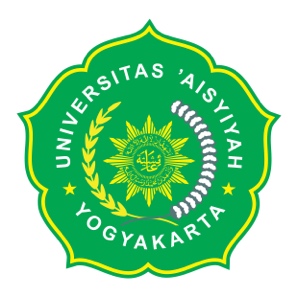 RENCANA PEMBELAJARAN SEMESTER (RPS)  PROGRAM STUDI ADMINISTRASI PUBLIK JENJANG STRATA 1FAKULTAS EKONOMI, ILMU SOSIAL DAN HUMANIORAUNIVERSITAS ‘AISYIYAH  YOGYAKARTA*= pilih salah satu MATRIKS PEMBELAJARANRANCANGAN TUGAS Pertemuan ke 6 Tugas ke:1 Materi Ajar	: Digital governance dan inovasi pelayanan publikTujuan TugasMahasiswa mampu memahami dan menjelaskan Digital governance dan inovasi pelayanan publikUraian TugasObyek garapanMembuat analisis terkait digital governance dan inovasi pelayanan publikb. Yang harus dikerjakan dan batasan-batasan			1.  Setiap mahasiswa melakukan identifikasi penerapan ICT dan inovasi yang dilakukan dalam rangka pelayanan publik baik di masyarakat, pemerintah maupun swasta		     2.  Mahasiswa menjelaskan inovasi ICT tersebut 3. Mahasiswa menjelaskan manfaat dari adanya ICT ini 4. mahasiswa mengidentifikasi kendala yang dihadapi oleh organisasi dalam penerapan ICT sebagai sebuah inovasi	c. Metode/Cara Pengerjaan Tugas, acuan yang digunakan		1. Penugasan ini bersifat kelompok		2. Setiap kelompok memilih penerapan inovasi ICT pada aktor pemerintah, swasta atau masyarakat.3. setiap kelompok membuat paper dengan format yang telah ditetntukan.4. setiap kelompok mempresentasikan hasilnya dilanjutkan dengan diskusid. Deskripsi luaran tugas yang dihasilkan		Setiap mahasiswa menghasilkan paper dengan topik masing-masing.Kriteria PenilaianKetepatan analisis, Kerapian sajian, kreatifitas ide, dan keaktifan di kelas.KRITERIA PENILAIAN Penilaian Hard SkillsGRADING SCHEMEPenilaian SoftskillsKRITERIA  Penilaian sikap tanggungjawab KeteranganKRITERIA  : Belajar MandiriKeteranganBAHAN PEMBELAJARAN Buku Digital Governance Handout dalam bentuk power pointWORKSHEETS (LEMBAR KERJA)MATA KULIAH                 : GOVERNANSI DIGITALMATA KULIAH                 : GOVERNANSI DIGITALMATA KULIAH                 : GOVERNANSI DIGITALJENIS MATA KULIAH       : WAJIB/PILIHAN*JENIS MATA KULIAH       : WAJIB/PILIHAN*PENEMPATAN                  : SEMESTER 7 TA 2020/2021PENEMPATAN                  : SEMESTER 7 TA 2020/2021PENEMPATAN                  : SEMESTER 7 TA 2020/2021KODE MATA KULIAH       : ADP6034KODE MATA KULIAH       : ADP6034BESARAN sks                     : 3sks TEORIBESARAN sks                     : 3sks TEORIBESARAN sks                     : 3sks TEORIBESARAN sks                     : 3sks TEORIBESARAN sks                     : 3sks TEORIDOSEN PENANGGUNG-JAWAB   : Erni Saharuddin, S.Sos., MPADOSEN PENANGGUNG-JAWAB   : Erni Saharuddin, S.Sos., MPADOSEN PENANGGUNG-JAWAB   : Erni Saharuddin, S.Sos., MPADOSEN PENANGGUNG-JAWAB   : Erni Saharuddin, S.Sos., MPATim Dosen: 1. Erni Saharuddin, S.Sos., MPA                     2. Muhammad Salisul Khakim, S.IP., M.ScDESKRIPSI SINGKAT MATA KULIAHMata kuliah ini didesain untuk memberikan pemahaman tentang digital governance, baik dari aspek teoritismaupun empiris. Selain itu, mata kuliah ini juga didesain untuk memberikan dasar-dasar teknis bagi mahasiswadalam mencipta dan mengoperasikan aplikasi teknologi informasi pemerintahan.  Setelah menempuh matakuliah ini, peserta mampu memahami dasar-dasar teoritik tentang digital governance. Kemudian mampupeserta diharapkan mampu memahami best practice penerapan atau praktek empiris dari digital governance.Dan juga, peserta mampu memahami dasar-dasar teknis dalam mencipta, mengembangkan danmengoperasikan aplikasi teknologi informasi pemerintahanMata kuliah ini didesain untuk memberikan pemahaman tentang digital governance, baik dari aspek teoritismaupun empiris. Selain itu, mata kuliah ini juga didesain untuk memberikan dasar-dasar teknis bagi mahasiswadalam mencipta dan mengoperasikan aplikasi teknologi informasi pemerintahan.  Setelah menempuh matakuliah ini, peserta mampu memahami dasar-dasar teoritik tentang digital governance. Kemudian mampupeserta diharapkan mampu memahami best practice penerapan atau praktek empiris dari digital governance.Dan juga, peserta mampu memahami dasar-dasar teknis dalam mencipta, mengembangkan danmengoperasikan aplikasi teknologi informasi pemerintahanMata kuliah ini didesain untuk memberikan pemahaman tentang digital governance, baik dari aspek teoritismaupun empiris. Selain itu, mata kuliah ini juga didesain untuk memberikan dasar-dasar teknis bagi mahasiswadalam mencipta dan mengoperasikan aplikasi teknologi informasi pemerintahan.  Setelah menempuh matakuliah ini, peserta mampu memahami dasar-dasar teoritik tentang digital governance. Kemudian mampupeserta diharapkan mampu memahami best practice penerapan atau praktek empiris dari digital governance.Dan juga, peserta mampu memahami dasar-dasar teknis dalam mencipta, mengembangkan danmengoperasikan aplikasi teknologi informasi pemerintahanMata kuliah ini didesain untuk memberikan pemahaman tentang digital governance, baik dari aspek teoritismaupun empiris. Selain itu, mata kuliah ini juga didesain untuk memberikan dasar-dasar teknis bagi mahasiswadalam mencipta dan mengoperasikan aplikasi teknologi informasi pemerintahan.  Setelah menempuh matakuliah ini, peserta mampu memahami dasar-dasar teoritik tentang digital governance. Kemudian mampupeserta diharapkan mampu memahami best practice penerapan atau praktek empiris dari digital governance.Dan juga, peserta mampu memahami dasar-dasar teknis dalam mencipta, mengembangkan danmengoperasikan aplikasi teknologi informasi pemerintahanCAPAIAN PEMBELAJARAN SIKAP (CP S)SK 3Berkontribusi dalam peningkatan mutu kehidupan bermasyarakat, berbangsa, dan bernegara berdasarkan Pancasila (SK3)Berkontribusi dalam peningkatan mutu kehidupan bermasyarakat, berbangsa, dan bernegara berdasarkan Pancasila (SK3)Berkontribusi dalam peningkatan mutu kehidupan bermasyarakat, berbangsa, dan bernegara berdasarkan Pancasila (SK3)CAPAIAN PEMBELAJARAN PENGUASAAN PENGETAHUAN (CP PP)PP 1Menguasai konsep teoritis administrasi, organisasi, birokrasi, kebijakan publik, pelayanan publik, perilaku organisasi, keuangan negara, reformasi administrasi, dan governansi publik.(PP1)Menguasai konsep teoritis administrasi, organisasi, birokrasi, kebijakan publik, pelayanan publik, perilaku organisasi, keuangan negara, reformasi administrasi, dan governansi publik.(PP1)Menguasai konsep teoritis administrasi, organisasi, birokrasi, kebijakan publik, pelayanan publik, perilaku organisasi, keuangan negara, reformasi administrasi, dan governansi publik.(PP1)CAPAIAN PEMBELAJARAN KETRAMPILAN UMUM (CP KU)KU3Mampu mengkaji implikasi pengembangan atau implementasi ilmu pengetahuan, teknologi yang memperhatikan dan menerapkan nilai humaniora sesuai dengan keahliannya berdasarkan kaidah, tata cara dan etika ilmiah untuk menghasilkan solusi atau gagasan. (KU3)Mampu mengkaji implikasi pengembangan atau implementasi ilmu pengetahuan, teknologi yang memperhatikan dan menerapkan nilai humaniora sesuai dengan keahliannya berdasarkan kaidah, tata cara dan etika ilmiah untuk menghasilkan solusi atau gagasan. (KU3)Mampu mengkaji implikasi pengembangan atau implementasi ilmu pengetahuan, teknologi yang memperhatikan dan menerapkan nilai humaniora sesuai dengan keahliannya berdasarkan kaidah, tata cara dan etika ilmiah untuk menghasilkan solusi atau gagasan. (KU3)KU8Mampu mendokumentasikan, menyimpan, mengamankan, dan menemukan kembali data untuk menjamin kesahihan dan mencegah plagiasi.(KU8)Mampu mendokumentasikan, menyimpan, mengamankan, dan menemukan kembali data untuk menjamin kesahihan dan mencegah plagiasi.(KU8)Mampu mendokumentasikan, menyimpan, mengamankan, dan menemukan kembali data untuk menjamin kesahihan dan mencegah plagiasi.(KU8)CAPAIAN PEMBELAJARAN KETRAMPILAN KHUSUS (CP KU)KK5Mampu melakukan sosialisasi produk kebijakan dan menghimbau masyarakat untuk berpartisipasi dalam melaksanakan kebijakanpublik minimal dengan menggunakan media sosial.(KK5)Mampu melakukan sosialisasi produk kebijakan dan menghimbau masyarakat untuk berpartisipasi dalam melaksanakan kebijakanpublik minimal dengan menggunakan media sosial.(KK5)Mampu melakukan sosialisasi produk kebijakan dan menghimbau masyarakat untuk berpartisipasi dalam melaksanakan kebijakanpublik minimal dengan menggunakan media sosial.(KK5)CAPAIAN PEMBELAJARAN MATA KULIAH (CP MK)Mahasiswa memahami Konsepsi tentang digital governanceMahasiswa memahami Paradigma dan prinsip-prinsip digital governanceMahasiswa memahami digital governance dan peningkatan partisipasi masyarakatMahasiswa memahami inovasi pelayanan publik, kinerja organisasi dengan digital governance, Mahasiswa memahami e-procurement, e-budgeting, e-HRM Mahasiswa mampu menjelaskan kolaborasi dalam governansi digitalMahasiswa mampu menjelaskan Pemilu, marketing politik di era digitalMahasiswa memahami Konsepsi tentang digital governanceMahasiswa memahami Paradigma dan prinsip-prinsip digital governanceMahasiswa memahami digital governance dan peningkatan partisipasi masyarakatMahasiswa memahami inovasi pelayanan publik, kinerja organisasi dengan digital governance, Mahasiswa memahami e-procurement, e-budgeting, e-HRM Mahasiswa mampu menjelaskan kolaborasi dalam governansi digitalMahasiswa mampu menjelaskan Pemilu, marketing politik di era digitalMahasiswa memahami Konsepsi tentang digital governanceMahasiswa memahami Paradigma dan prinsip-prinsip digital governanceMahasiswa memahami digital governance dan peningkatan partisipasi masyarakatMahasiswa memahami inovasi pelayanan publik, kinerja organisasi dengan digital governance, Mahasiswa memahami e-procurement, e-budgeting, e-HRM Mahasiswa mampu menjelaskan kolaborasi dalam governansi digitalMahasiswa mampu menjelaskan Pemilu, marketing politik di era digitalMahasiswa memahami Konsepsi tentang digital governanceMahasiswa memahami Paradigma dan prinsip-prinsip digital governanceMahasiswa memahami digital governance dan peningkatan partisipasi masyarakatMahasiswa memahami inovasi pelayanan publik, kinerja organisasi dengan digital governance, Mahasiswa memahami e-procurement, e-budgeting, e-HRM Mahasiswa mampu menjelaskan kolaborasi dalam governansi digitalMahasiswa mampu menjelaskan Pemilu, marketing politik di era digitalBAHAN KAJIAN (BK)Konsepsi tentang digital governanceParadigma dan prinsip-prinsip digital governancedigital governance dan peningkatan partisipasi masyarakatInovasi pelayanan publik, kinerja organisasi dengan digital governancee-procurement, e-budgeting, e-HRM 5. kolaborasi dalam governansi digital6. Pemilu, marketing politik di era digitalKonsepsi tentang digital governanceParadigma dan prinsip-prinsip digital governancedigital governance dan peningkatan partisipasi masyarakatInovasi pelayanan publik, kinerja organisasi dengan digital governancee-procurement, e-budgeting, e-HRM 5. kolaborasi dalam governansi digital6. Pemilu, marketing politik di era digitalKonsepsi tentang digital governanceParadigma dan prinsip-prinsip digital governancedigital governance dan peningkatan partisipasi masyarakatInovasi pelayanan publik, kinerja organisasi dengan digital governancee-procurement, e-budgeting, e-HRM 5. kolaborasi dalam governansi digital6. Pemilu, marketing politik di era digitalKonsepsi tentang digital governanceParadigma dan prinsip-prinsip digital governancedigital governance dan peningkatan partisipasi masyarakatInovasi pelayanan publik, kinerja organisasi dengan digital governancee-procurement, e-budgeting, e-HRM 5. kolaborasi dalam governansi digital6. Pemilu, marketing politik di era digitalDAFTAR RUJUKAN 1. digitalgovernance.org:http://www.digitalgovernance.org/index.php/models/interactive-service#sthash.nq2lSLCW.dpuf2. Khasali, Rhenald.2018. Disruption. Jakarta. Rumah Perubahan dan Gramedia3. Nath, Vikash. Digital Governance Models: moving towards good governance in developing countries. UNDPHolzer, Marc & Taekim-Seang. 2003. DIGITAL GOVERNANCE IN MUNICIPALITIES WORLDWIDE. The E-Governance    Institute/National Center for Public Productivity Rutgers, the State University of New Jersey, Campus at Newark & Global e-Policy e Government Institute Sungkyunkwan University5. Garg, Herman. 2016. “Digital Governance”. dalam International Journal of Humanities and Management Sciences (IJHMS) Volume 4, Issue 4 (2016) ISSN 2320–40446. Wiedman, Stacey. 2016. Building Digital Governance Programm. ISACA GEEK WEEKPERTEMUAN KE- PERTEMUAN KE- SUB CP MK (SEBAGAI KEMAMPUAN AKHIR YANG DIHARAPKAN)BAHAN KAJIAN /MATERI PEMBELAJARANMETODE PEMBELAJARAN (ESTIMASI WAKTU)PENGALAMAN BELAJAR MAHASISWAKRITERIA PENILAIAN DAN INDIKATOR BOBOT NILAI DOSEN'(1)'(1)'(2)'(3)'(4)'(5)'(6)'(7)'(8)Mampu memahami dasar-dasar teoritik atau konsepsi tentang digital governanceKontrak Belajar dan Konsep Disruption Era : Citizen to NetizenPemamparan kontrak belajar, RPS, dan bahan kajian Kuliah teori via online WA grup/Zoom/E learning UNISA) : 3 sks = 1x TM (1 TM = 2 x 50' = 100 menit);Telah memahami kontrak belajar dan Konsep Disruption Era : Citizen to Netizen1.Kemampuan memahami,dan  menjelaskan atau mereview kembali materi yang telah disampaikan2. Forum kelas, Tanya Jawab dan KuisErni Saharuddin, S.Sos., MPA22Mampu memahami dasar sejarah konseptual digital governanceSejarah konseptual Digital Governance (Perkembangan Peran ICT dalam Sektor Publik)Kuliah teori via online WA grup/Zoom/E learning UNISA) : 3 sks = 1x TM (1 TM = 2 x 50' = 100 menit);Telah memahami dasar-dasar teoritik atau konsepsi tentang digital governance1.Kemampuan memahami,dan  menjelaskan atau mereview kembali materi yang telah disampaikan2. Forum kelas, Tanya Jawab dan Kuis Erni Saharuddin, S.Sos., MPA33Mampu memahami perkembangan e-government ke egovernancee-government ke e-governanceKonsep  egovernanceCeramah, Diskusi, Tanya Jawab Kuliah teori via online WA grup/Zoom/E learning UNISA) : 3 sks = 1x TM (1 TM = 2 x 50' = 100 menit);Telah memamahi perkembangan e-government ke e-governance1. Kemampuan memahami,dan  menjelaskan atau mereview kembali materi yang telah disampaikan2. Forum kelas, Tanya Jawab dan Kuis4-54-5Mampu memahami Paradigma dan prinsip-prinsip e-governanceParadigma dan prinsip-prinsip e-governanceCeramah, Diskusi, Tanya Jawab Kuliah teori via online WA grup/Zoom/E learning UNISA) : 3 sks = 1x TM (1 TM = 2 x 50' = 100 menit);Telah memahami paradigma dan prinsip-prinsip e-governance1. Kemampuan memahami,dan  menjelaskan atau mereview kembali materi yang telah disampaikan2. Forum kelas, Tanya Jawab dan KuisErni Saharuddin, S.Sos., MPA66Mampu memahami pengukuran dan penilaian ICT sektor publik, dampak digital governance terhadap partisipasi masyarakatPengukuran dan penilaian ICT Sektor publikCeramah, Diskusi, Tanya Jawab Kuliah teori via online WA grup/Zoom/E learning UNISA) : 3 sks = 1x TM (1 TM = 2 x 50' = 100 menit);Telah memahami pengukuran dan penilaian ICT Sektor publik, dan dampak governansi digital terhadap partisipasi masyarakat 1. Kemampuan memahami,dan  menjelaskan atau mereview kembali materi yang telah disampaikan2. Forum kelas, Tanya Jawab dan KuisErni Saharuddin, S.Sos., MPA7-87-8Mampu memahami dampak digital governance terhadap partisipasi masyarakatDampak digital governance terhadap partisipasi masyarakatAnalisis berbagai media partisipasi masyarakatCeramah, Diskusi, Tanya Jawab Kuliah teori via online WA grup/Zoom/E learning UNISA) : 3 sks = 1x TM (1 TM = 2 x 50' = 100 menit);Telah memahami dampak digital governance terhadap partisipasi masyarakat, serta berbagai media partisipasi masyarakat1. Kemampuan memahami,dan  menjelaskan atau mereview kembali materi yang telah disampaikan2. Forum kelas, Tanya Jawab dan KuisErni Saharuddin, S.Sos., MPA9-109-10Mampu memahami mengelola komplain dengan TIK, model-model manajemen komplain di berbagai sektor publikMengelola komplain dengan TIKmodel-model manajemen komplain di berbagai sektor publikCeramah, Diskusi, Tanya Jawab Kuliah teori via online WA grup/Zoom/E learning UNISA) : 3 sks = 1x TM (1 TM = 2 x 50' = 100 menit);Telah memahami materi terkait mengelola komplain dengan TIK, model-model manajemen komplain di berbagai sektor publik 1. Kemampuan memahami,dan  menjelaskan atau mereview kembali materi yang telah disampaikan2. Forum kelas, Tanya Jawab dan KuisErni Saharuddin, S.Sos., MPA11-1211-12Mampu memhami digital governance dan keterbukaan informasi publikKonsep keterbukaan informasi publikIndikator penilaian keterbukaan informasi publikHubungan digital governance dan keterbukaan informasi publikCeramah, diskusi, Tanya Jawab, kuliah teorivia online WA grup/Zoom/E learning UNISA) : 3 sks = 1x TM (1 TM = 2 x 50' = 100 menit);- Telah memahami materi terkait keterbukaan informasi publik sebagai dampak dari digital governance- menilai website pemerintah sesuai indikator pada materi sebelumnya. 1. Kemampuan memahami,dan  menjelaskan atau mereview kembali materi yang telah disampaikan2. Forum kelas, Tanya Jawab dan Kuis3. ketepatan dalam menilai web pemerintahErni Saharuddin, S.Sos., MPA1313Mampu memahami penerapan digital governance sebagai inovasi pelayanan publikDigital governance dan inovasi pelayanan publikCeramah, Presentasi kelompok, Tanya Jawab via online WA grup/Zoom/E learning UNISA) : 3 sks = 1x TM (1 TM = 2 x 50' = 100 menit);Telah memahami penerapan digital governance sebagai inovasi pelayanan publik Presentasi kelompok dg indikator penilaian : keaktifan berdiskusi, ketepatan analisis dan ketepatan dalam memberikan jawabanErni Saharuddin, S.Sos., MPA1414Mampu memahami digital governance dan dampaknya bagi kinerja organisasiDampak digital governance bagi kinerja organisasiCeramah, Presentasi Kelompok, tanya jawab , via online WA grup/Zoom/E learning UNISA) : 3 sks = 1x TM (1 TM = 2 x 50' = 100 menit);Telah memahami digital governance dan dampaknya bagi kinerja organisasiPresentasi kelompok dg indikator penilaian : keaktifan berdiskusi, ketepatan analisis dan ketepatan dalam memberikan jawaban,Erni Saharuddin, S.Sos., MPAUTSUjian Tengah SemesterHasil Ujian TertulisErni Saharuddin, S.Sos., MPA15.15.Mampu memahami digital governance and corruptionDigital governance and corruptionCeramah, Diskusi, Tanya Jawab Kuliah teori via online WA grup/Zoom/E learning UNISA) : 3 sks = 1x TM (1 TM = 2 x 50' = 100 menit);Telah memahami digital governance and corruption 1. Kemampuan memahami,dan  menjelaskan atau mereview kembali materi yang telah disampaikan2. Forum kelas, Tanya Jawab dan Kuis Muhammad Salisul Khakim, M.Sc16.16.Mampu  memahami konsep e-procurementE-ProcurementCeramah, Diskusi, Tanya Jawab Kuliah teori via online WA grup/Zoom/E learning UNISA) : 3 sks = 1x TM (1 TM = 2 x 50' = 100 menit);Telah memahami konsep e-procurement 1. Kemampuan memahami,dan  menjelaskan atau mereview kembali materi yang telah disampaikan2. Forum kelas, Tanya Jawab dan KuisMuhammad Salisul Khakim, M.Sc17.17.Mampu  memahami dan menjelaskan konsep e-budgetinge-budgetingCeramah, Diskusi, Tanya Jawab Kuliah teori via online WA grup/Zoom/E learning UNISA) : 3 sks = 1x TM (1 TM = 2 x 50' = 100 menit);Telah memahami dan menjelaskan konsep e-budgeting 1. Kemampuan memahami,dan  menjelaskan atau mereview kembali materi yang telah disampaikan2. Forum kelas, Tanya Jawab dan Kuis Muhammad Salisul Khakim, M.Sc18.18.Mampu memahami digitalisasi MSDM (E-HRM)e-HRMCeramah, Diskusi, Tanya Jawab Kuliah teori via online WA grup/Zoom/E learning UNISA) : 3 sks = 1x TM (1 TM = 2 x 50' = 100 menit);Telah memahami digitalisasi MSDM (E-HRM)1. Kemampuan memahami,dan  menjelaskan atau mereview kembali materi yang telah disampaikan2. Forum kelas, Tanya Jawab dan Kuis,Muhammad Salisul Khakim, M.Sc1919Mampu memahami Collaboration in digital governanceCollaboration in digital governanceCeramah, Diskusi, Tanya Jawab Kuliah teori via online WA grup/Zoom/E learning UNISA) : 3 sks = 1x TM (1 TM = 2 x 50' = 100 menit);Telah memahami Collaboration in digital governance1. Kemampuan memahami,dan  menjelaskan atau mereview kembali materi yang telah disampaikan2. Forum kelas, Tanya Jawab dan Kuis Muhammad Salisul Khakim, M.Sc20.20.Mampu memahami Pemilu di era digital, marketing politik, persepsi dan positioning politik era digital, organisasi digitalPemilu di era digitalmarketing politik era digitalpersepsi dan positioning politik era digitalorganisasi digitalCeramah, Diskusi, Tanya Jawab Kuliah teori via online WA grup/Zoom/E learning UNISA) : 3 sks = 1x TM (1 TM = 2 x 50' = 100 menit);Telah memahami Pemilu di era digital, marketing politik, persepsi dan positioning politik era digital, organisasi digital1. Kemampuan memahami,dan  menjelaskan atau mereview kembali materi yang telah disampaikan2. Forum kelas, Tanya Jawab dan KuisMuhammad Salisul Khakim, M.Sc21.21.Mampu menjelaskan Organisai DigitalOrganisasi digital Ceramah, Diskusi, Tanya Jawab Kuliah teori via online WA grup/Zoom/E learning UNISA) : 3 sks = 1x TM (1 TM = 2 x 50' = 100 menit);Ceramah, tanya jawab, dandiskusi Telah memahami organisasi digital1. Kemampuan memahami,dan  menjelaskan atau mereview kembali materi yang telah disampaikan2. Forum kelas, Tanya Jawab dan KuisMuhammad Salisul Khakim, M.ScUASUjian TertulisHasil ujian tertulisMuhammad Salisul Khakim, M.ScDISAHKAN TANGGAL 20 FEBRUARI 2021 KETUA PRODI GERRY KATON MAHENDRA, S.IP., MIPDISIAPKAN OLEHDOSEN PENANGGUNG-JAWAB MKERNI SAHARUDDIN, S.Sos., MPASKORDESKRIPSI80 - 100Hasil jawaban menggunakan metode yang tepat, analisis yang sistematis, benar dan bahasa baik 70 - <80Hasil jawaban menggunakan metode yang tepat, analisis yang sistematis dan  benar 55 - <70Hasil jawaban menggunakan metode yang tepat dan  analisis yang tidak sistematis40 - <55Hasil jawaban menggunakan metode yang kurang tepat, analisis yang tidak  sistematis … < 40Tidak menjawabNoAspek PengamatanSkorSkorSkorSkorNoAspek PengamatanKurangcukupBaikSangat Baik1Melaksanakan tugas individu dengan baik2Menerima resiko dari tindakan yang dilakukan3Tidak menuduh orang lain tanpa bukti yang akurat4Mengembalikan barang yang dipinjam5Meminta maaf atas kesalahan yang dilakukanJumlah Skor Rata2Jumlah Skor Rata2Sangat Baik (SB)Skor 80-100=selalu, apabila selalu melakukan sesuai pernyataan.Baik (B)                         Skor 70-79=sering, apabila sering melakukan sesuai pernyataan dan kadang-kadang tidak melakukannya.Cukup (C) Skor 55-69=kadang-kadang, apabila kadang-kadang melakukan dan sering tidak melakukannya.Kurang Skor < 55=tidak pernah, apabila tidak pernah melakukannyaNoAspek PengamatanSkorSkorSkorSkorNoAspek PengamatanKurangcukupBaikSangat Baik1Mengatur waktu dan tempat belajar sendiri dengan baik2Menemukan materi pembelajaran yang sesuai dengan topik bahasan3Mengevaluasi pemahaman terhapad materi yang dipelajari4Menunjukan motivasi belajar yang konsisten5Merefleksikan hasil belajar dengan baikJumlah skor Rata-rataJumlah skor Rata-rataSangat Baik (SB)Skor 80-100=selalu, apabila selalu melakukan sesuai pernyataan.Baik (B)                         Skor 70-79=sering, apabila sering melakukan sesuai pernyataan dan kadang-kadang tidak melakukannya.Cukup (C) Skor 55-69=kadang-kadang, apabila kadang-kadang melakukan dan sering tidak melakukannya.Kurang Skor < 55=tidak pernah, apabila tidak pernah melakukannyaMata Kuliah:Governansi DigitalMateri:Digital governance dan inovasi pelayanan publikMahasiswa:NoKeteranganPembahasan1Topik:2Gambaran Umum Kasus:3Identifikasi data:4Hasil Diskusi yg disesuaikan dengan teori:5Strategi yang dilakukan:6Kesimpulan